 ИТОГОВОЕ  ИНТЕГРИРОВАННОЕ ЗАНЯТИЕ ВО 2 МЛ. ГР.                   «ПРИКЛЮЧЕНИЕ КОЛОБКА».                                                   Гутнова  Лариса  Азнауровна                                                      Воспитатель первой категории                                                                                     МКДОУ «Детский сад № 12» г. Беслана.                                             Задачи: Р. речи:  вспомнить содержание р. н. с. «Колобок»,  развивать связную речь, диалогическую речь;    закрепить умение  согласовывать слова в предложении, понимать и употреблять слова – антонимы;   совершенствовать грамматический строй речи;  развивать слуховое и зрительное внимание, память, логическое мышление, мелкую и общую моторику; Ознакомление с окружающим:  перечислить приметы  лета; закрепить с детьми название взрослых животных,  их детёнышей;  уметь различать фрукты, овощи. Воспитывать нравственные качества: доброжелательность, желание помочь кому-либо, бережное, заботливое отношение к животным, любовь к природе;Материалы к занятию.  Письмо от Колобка с заданиями,  игрушка –  Колобок, игрушки домашних и диких животных, ёлочка и домик, муляжи фруктов и овощей, ведёрко и корзинка, 3 карточки, солнышко без лучиков и прищепки красного и жёлтого цвета, сладкий приз.  Ход занятия.Ребята, посмотрите к нам на занятие пришли  гости, давайте с ними поздороваемся, помашем ручкой и улыбнемся. Ребята, сегодня к нам в группу пришло письмо.Хотите узнать, кто прислал нам письмо? Посмотрим. А в письме загадка.«Перед волком не дрожал,  от медведя убежал.А лисице на зубок   всё ж попался…»       (Колобок)   Да, это письмо от Колобка.  Ребята, вы знаете, кто такой Колобок? А кто его испек?  А кто попросил ее об этом?  А из чего бабушка испекла Колобок? Молодцы! Как хорошо  мы знаем сказку! Давайте откроем конверт, почитаем, что же нам пишет Колобок.   «Дорогие дети! Со мною случилась беда: Лиса унесла меня к себе домой. Если вы выполните все задания Лисы, то  выручите меня из беды. Колобок». Поможем Колобку?   Готовы? Вот первое задание Лисы. Какое сейчас время года? Назовите приметы лета:летом тепло, светит яркое и тёплое  солнышко;распустились   цветочки;бабочки летают, пчёлки жужжат;  весело поют птицы; можно ходить босиком, загорать, купаться.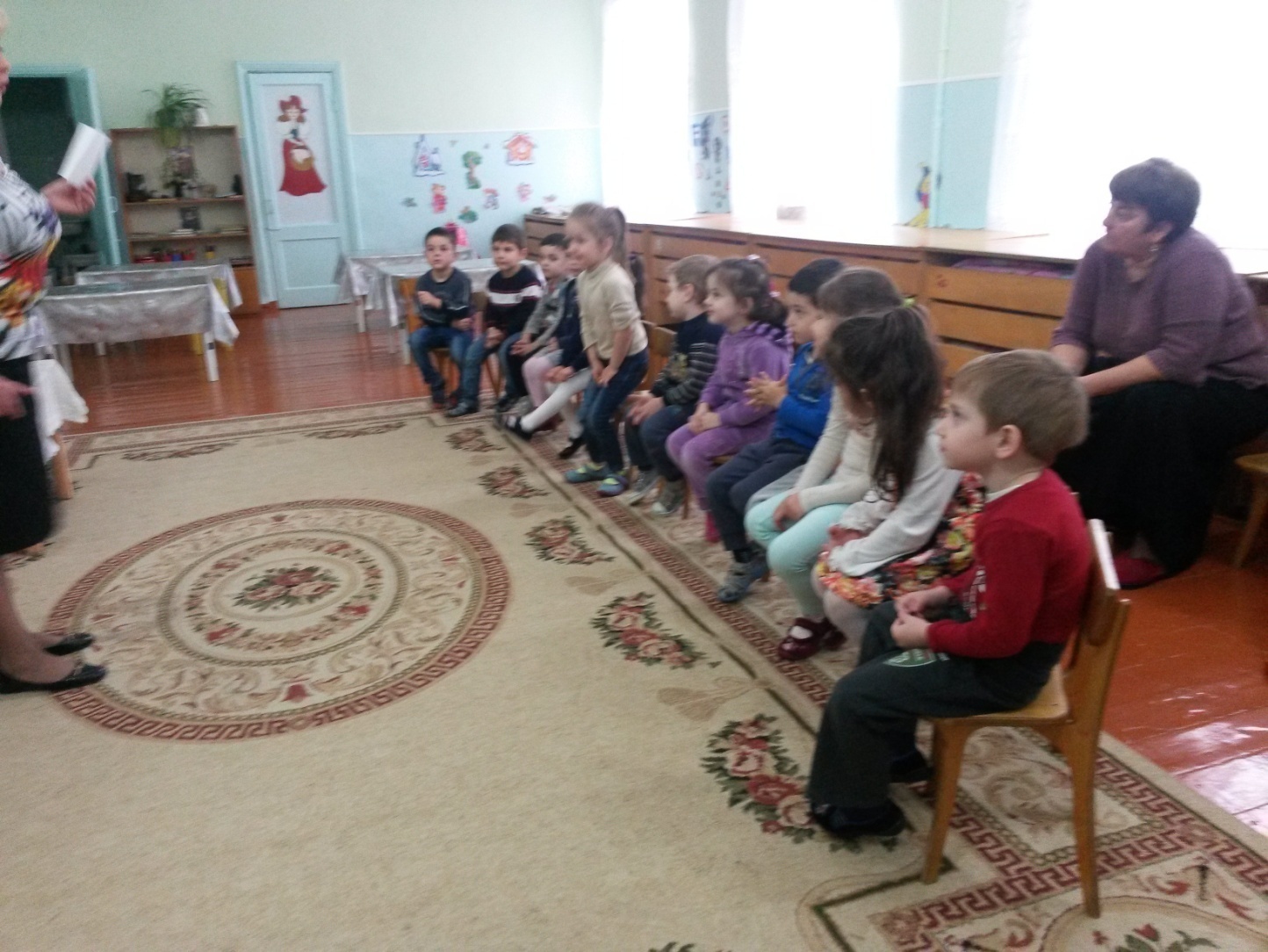 Молодцы, ребята.  Ребята,  вот второе задание лисы.  (открывает конверт) Нам нужно ответить на вопросы:  Мышка маленькая, а медведь…(большой)  Слон большой, а мышка…(маленькая)  Лев храбрый, а заяц…(трусливый)  Кресло мягкое, а стул…(твёрдый)  Скамейка низкая, а забор… (высокий)  Дедушка пожилой, а мальчик… (молодой)  Гусеница короткая, а змея… (длинная)  Зимой холодно, а летом… (тепло)  Днем светло, а ночью… (темно)   Сахар сладкий, а перец…(горький)  Баба Яга злая, а Доктор Айболит…(добрый)Ребята, вот наше  третье  задание. «Домашние и дикие животные». Посмотрите,  сколько здесь зверей. Подойдите и возьмите каждый по одному. Посмотрите на ваших животных внимательно и отнесите их туда, где они живут. (На  столе разложены игрушки животных,  поставлены   ёлочка и домик в разные местах стола.) (Изображение ёлочки обозначает лес–дикие животные, а домика – домашние животные ).      (фонограмма песни про животных).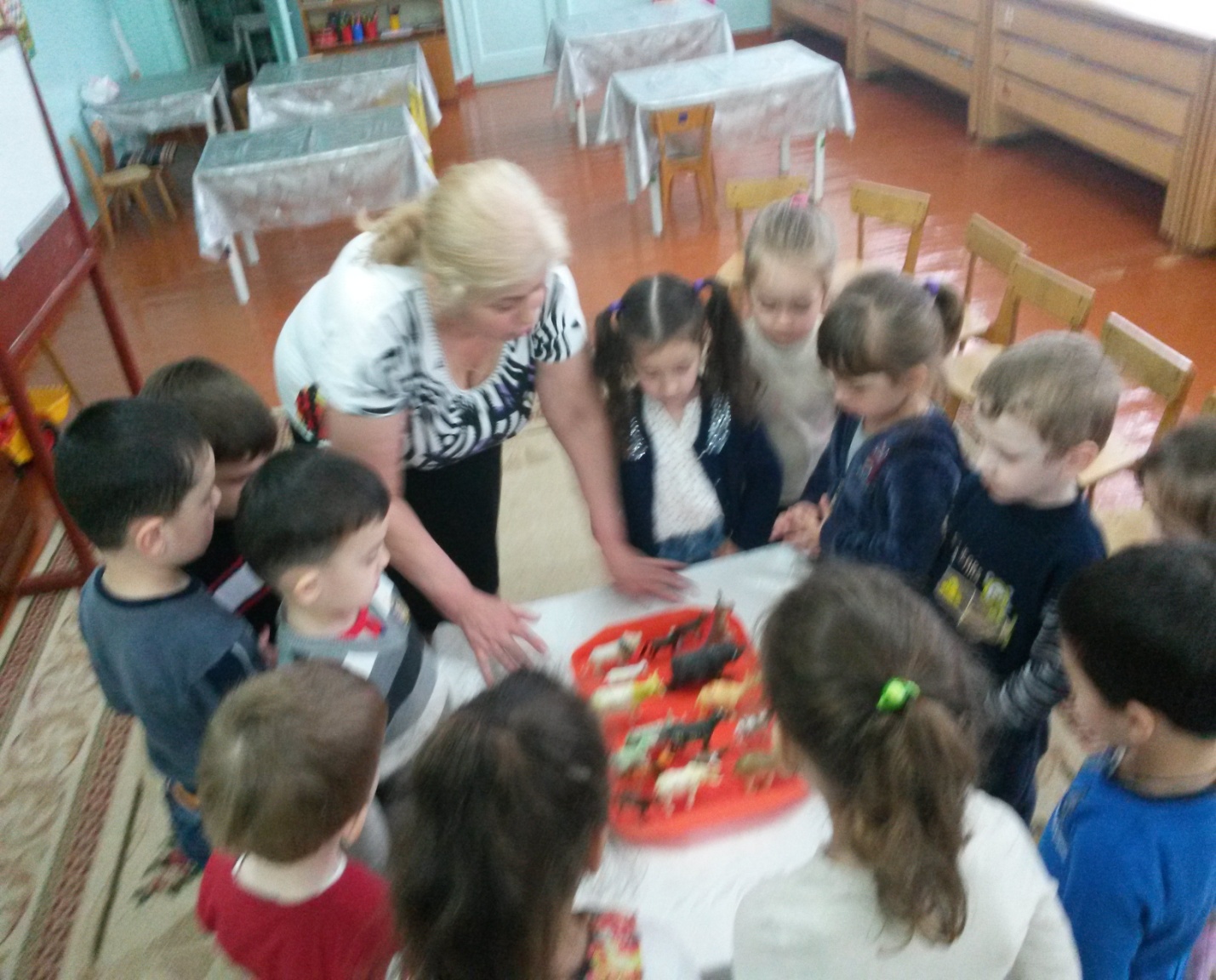  А сейчас немного отдохнём.   Физминутка « Солнце».  Солнце вышло из-за тучки          ( руки сомкнуть, чтобы                                                            получилась тучка )  Мы  протянем к нему ручки              ( тянем руки вверх0 Руки в стороны, потом                        ( потягивание – руки в                                                                  стороны влево,вправо)   Мы пошире разведём                            Мы закончили разминку,                    (ходьба на месте) Отдохнули ножки, спинка.                 (поклониться)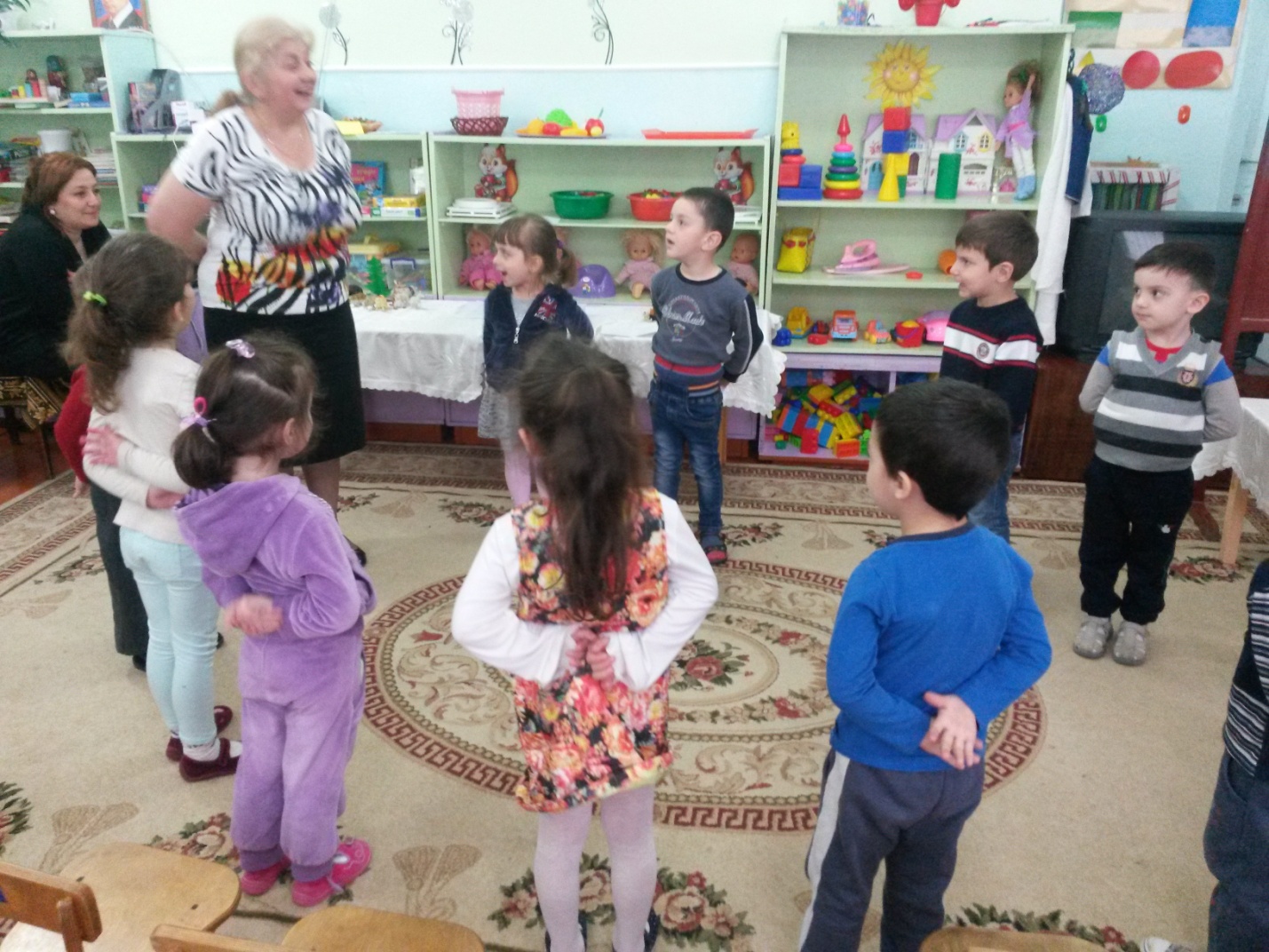  Ребята, а под елочкой еще один конверт лежит. Давайте выполним   четвёртое  задание Лисы.    «Кто из ребят сможет ответить на вопрос»:  «Какой у этих животных детёныш?»   (показать иллюстрации)  У коровы есть….(телёнок)У  свиньи…    (поросёнок) У   кошки …   (котёнок) У   волка…     (волчонок). У  козы …        (козлёнок)У собаки…     (щенок) У медведицы…(медвежонок) У тигра…    (тигрёнок)           Ребята,  пятое  задание.  Посмотрите, перепутались фрукты и овощи, как их разобрать, Лиса не знает.   Поможем им?Воспитатель: Где растут овощи? Дети: В огороде на грядке. Воспитатель: Где растут фрукты?  Дети: На деревьях. Воспитатель: Ребята, давайте в ведёрко мы соберем овощи, а в корзину - фрукты. 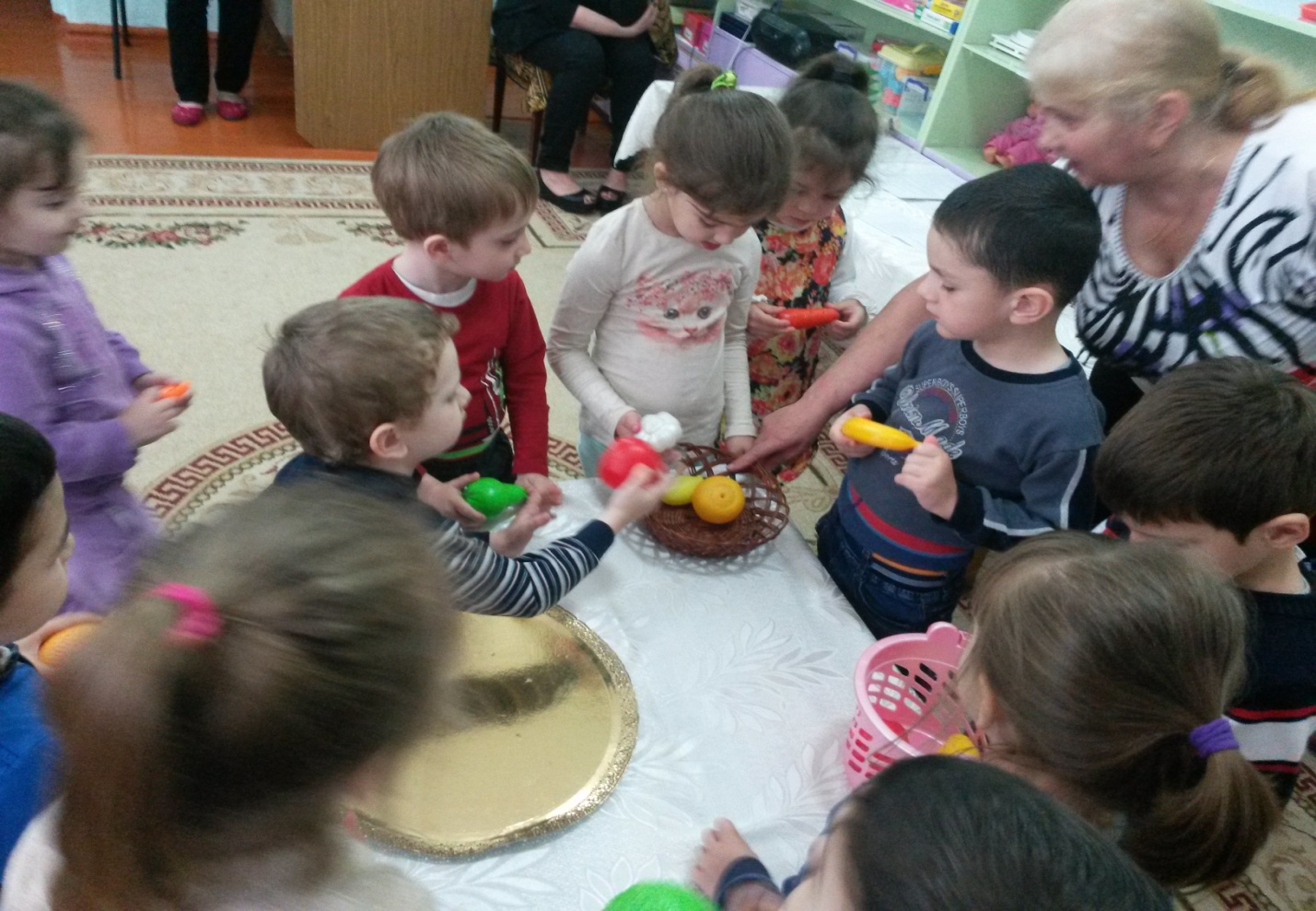 Спасибо вам, ребята за то, что помогли разобраться. Ребята, мы с вами не заметили - здесь еще одно письмо с заданием от Лисы. Следующее  задание.   Лиса просит нас рассказать, что нарисовано на этих карти- нах. Составление рассказов по картинкам.(2-3картины)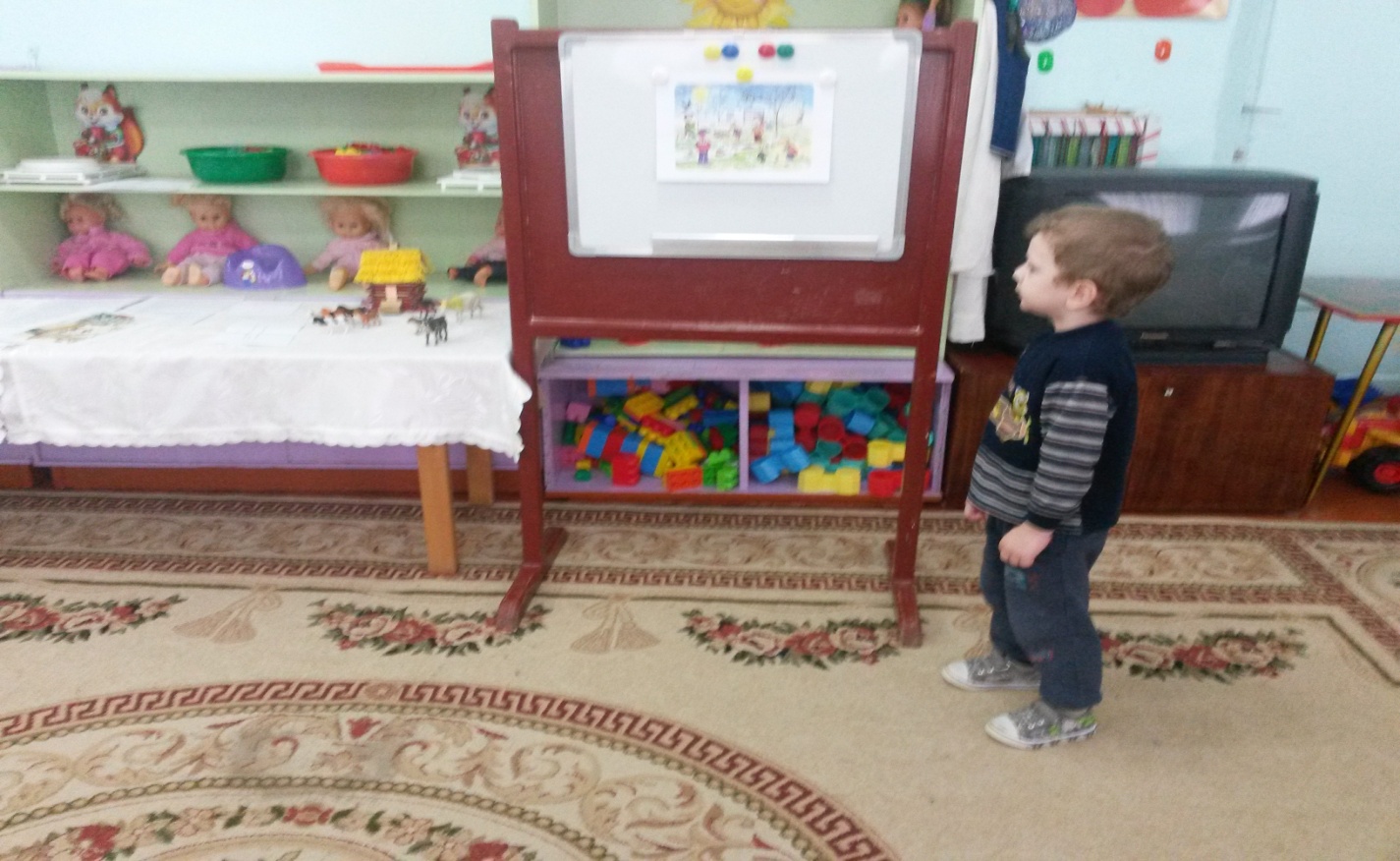 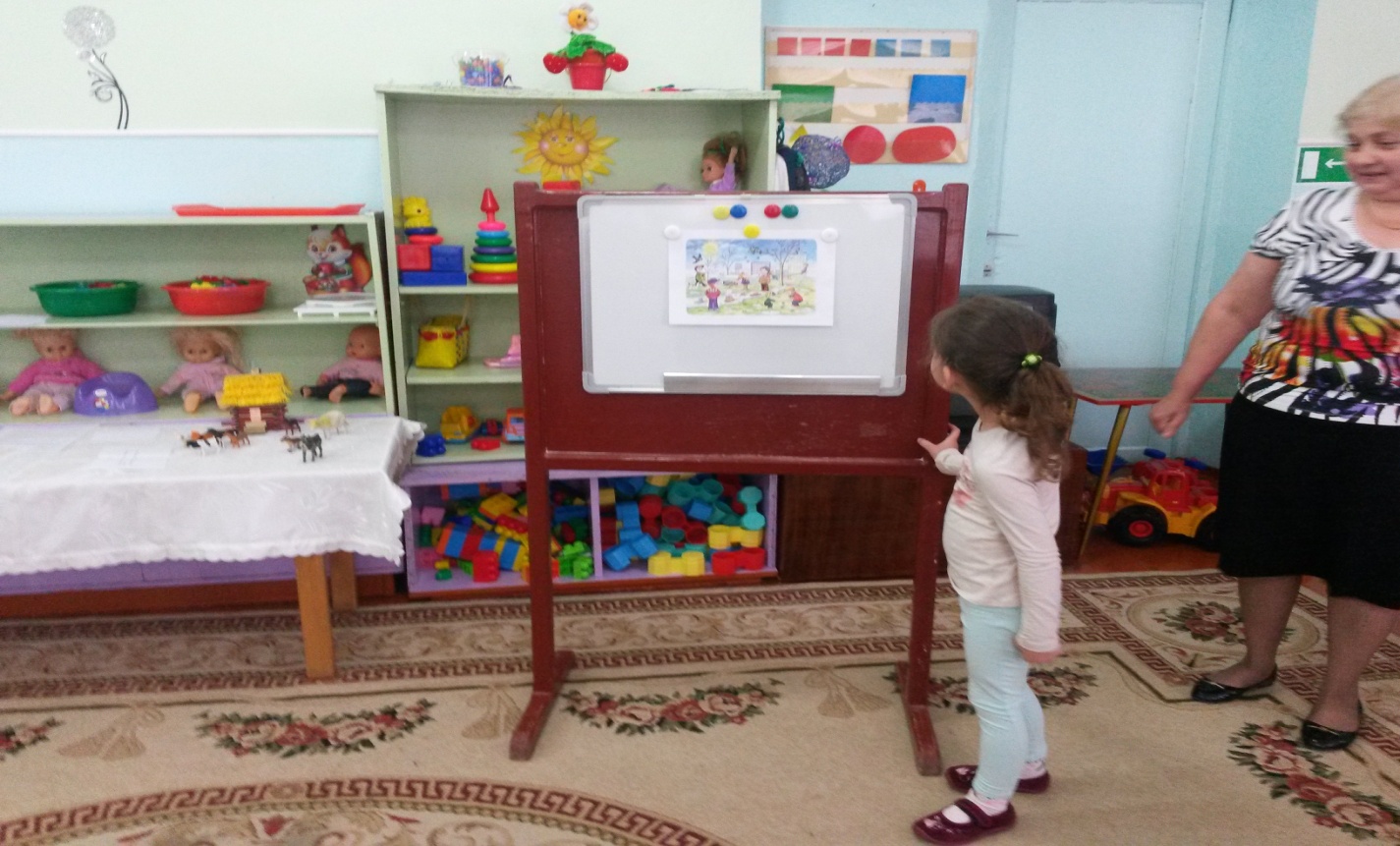 И последнее задание.  Ребята, Колобок очень хочет, чтобы у нас в группе всегда светило солнышко.  Солнышко пока до нас добиралось, раздарило лучики.  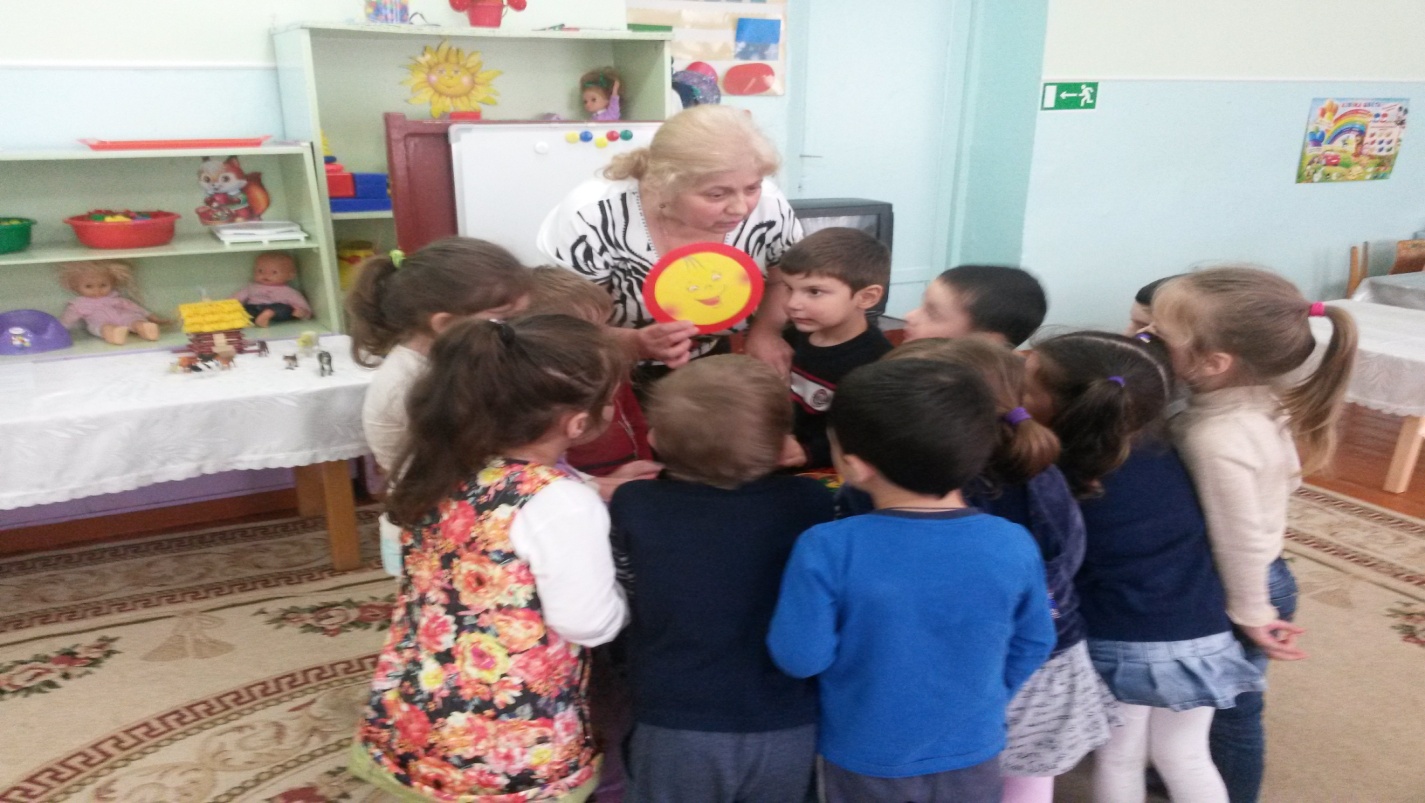   Давайте поможем ему найти лучики. (девочки и мальчики по очереди прикрепляют прищепки  красного и жёлтого цвета).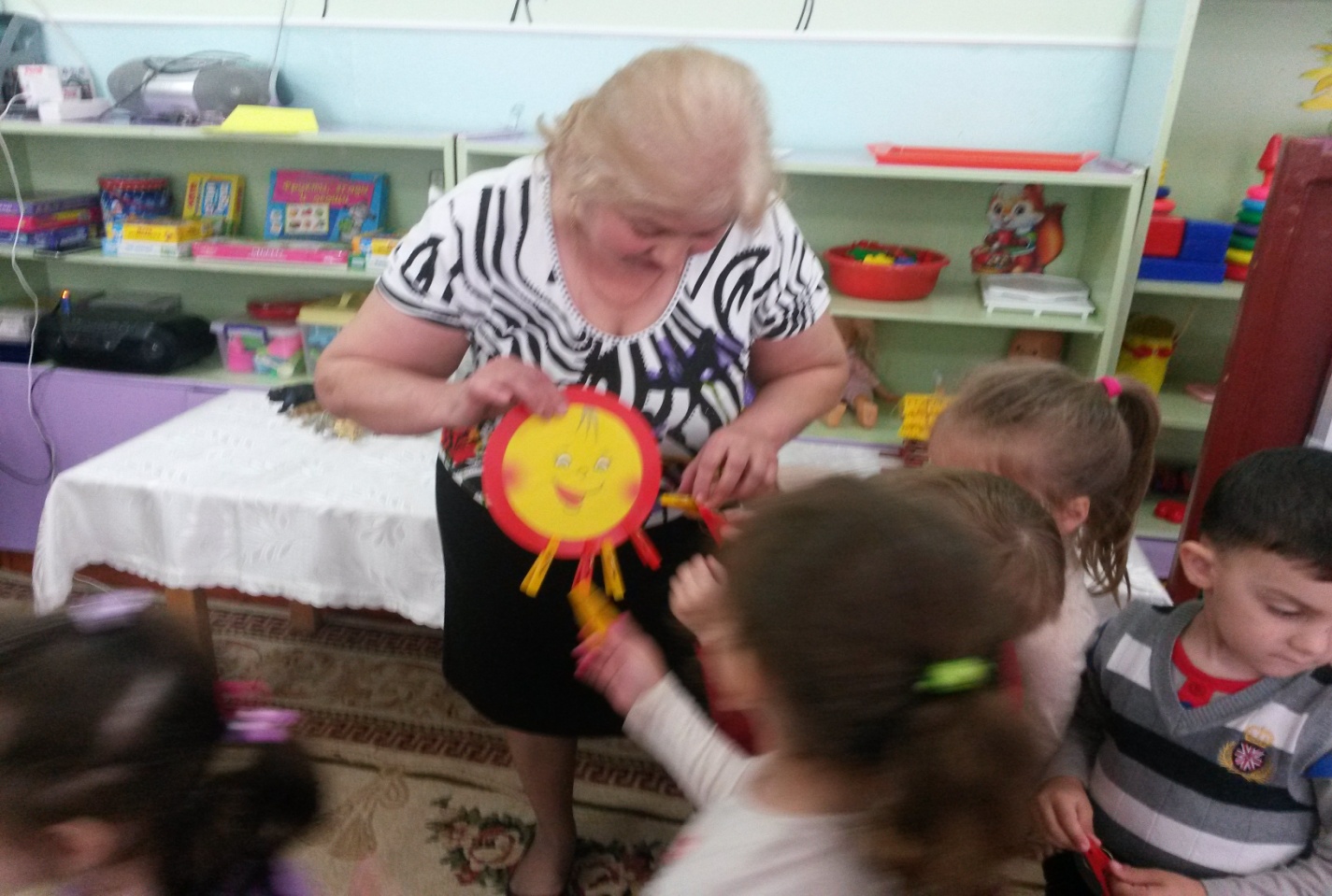   Молодцы! Вот какое яркое, красивое и теплое солнце получилось!  Это солнышко всегда будет нам дарить  свет и тепло.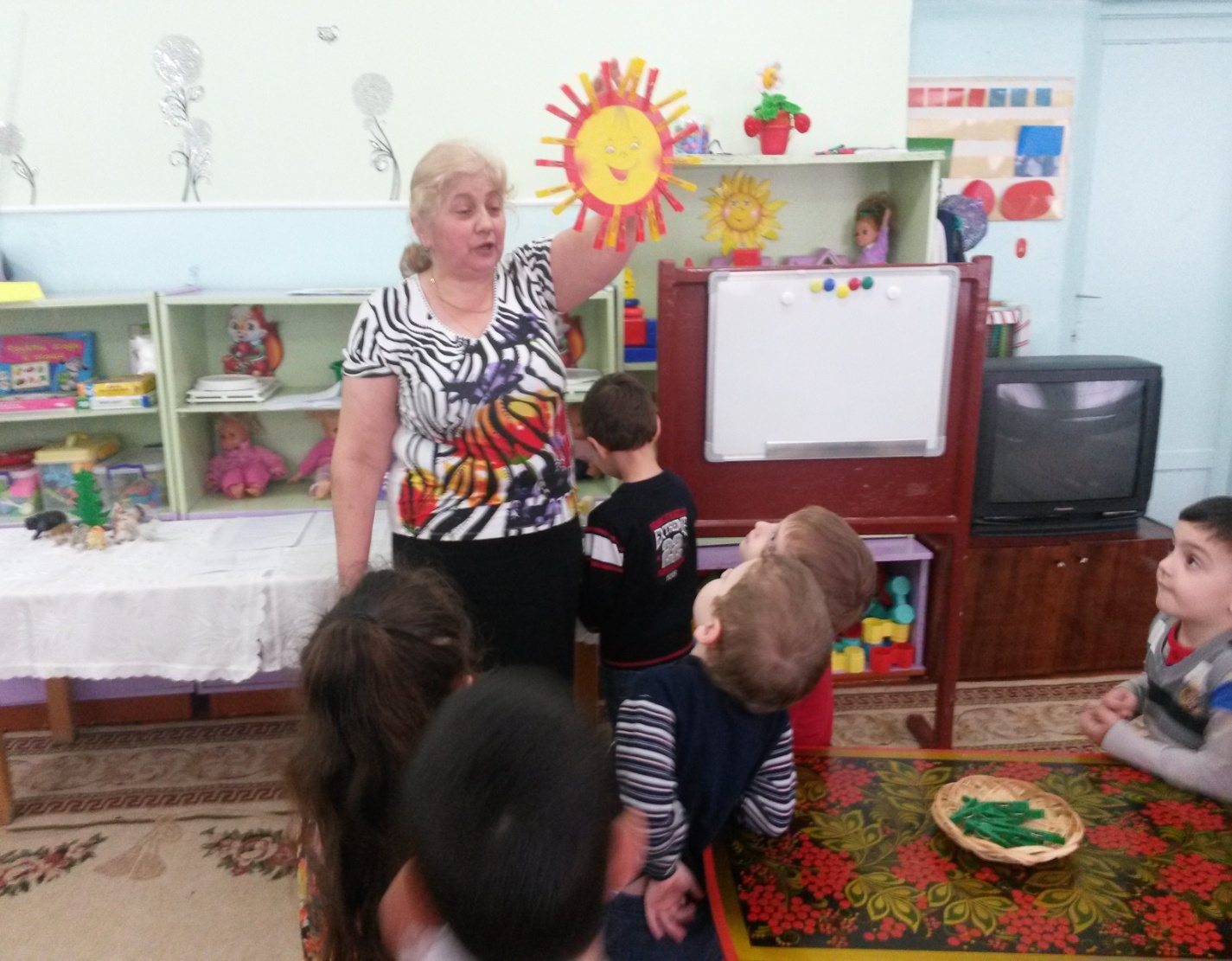 Молодцы ребята! Мы с вами выполнили все задания Лисы, Колобок нас уже, наверное, заждался.Ребята, слышите  - нас кто-то зовет?(Находит за дверью Колобка, вместе с Колобком заносит  поднос с конфетами).   Спасибо, ребята, что выручили  Колобка. Лиса испугалась и убежала далеко в лес.  Колобок принёс  для вас угощение  - угощайтесь!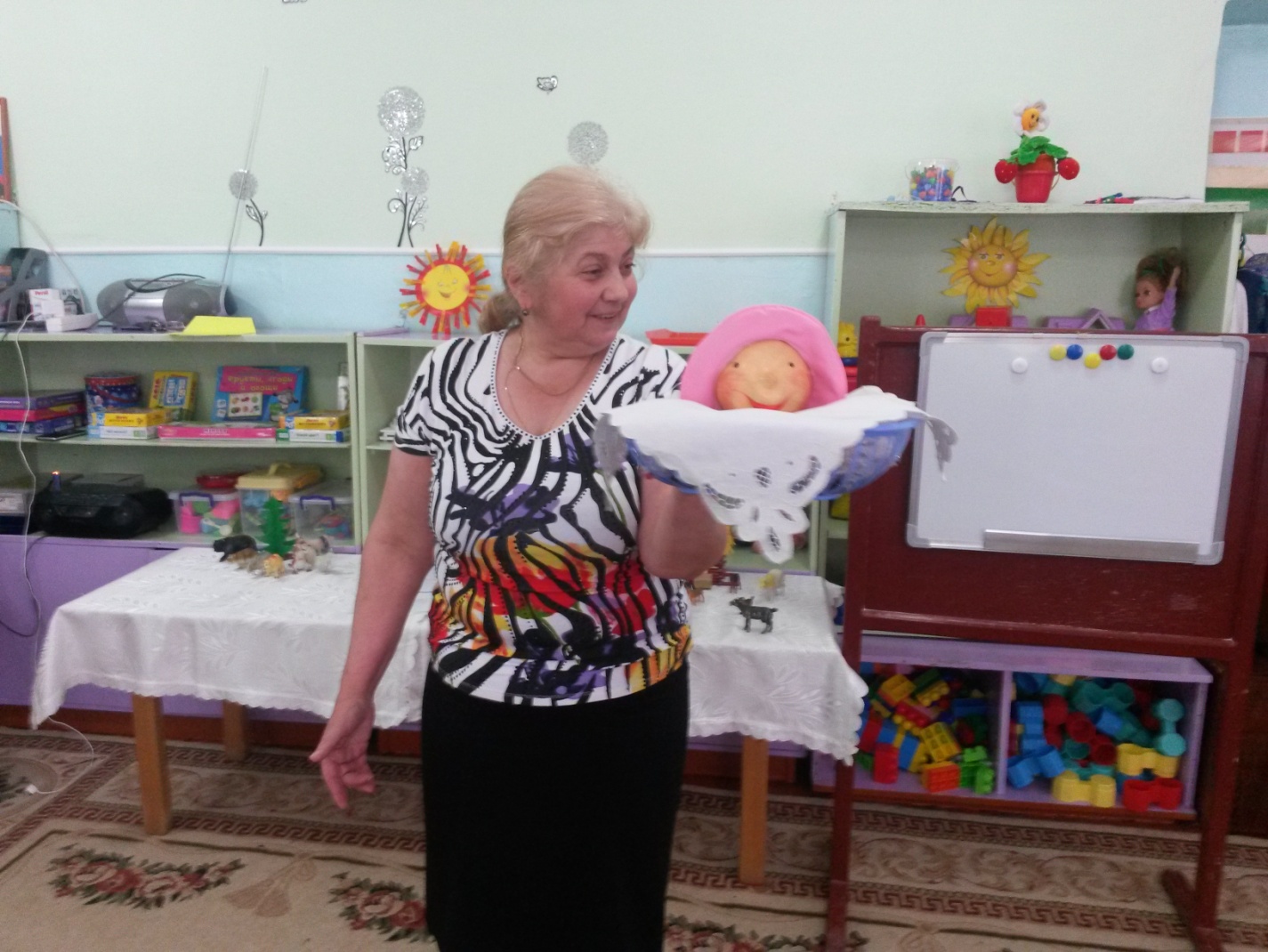 Ребята, на этом наше занятие  окончено. Давайте попрощаемся с нашими гостями.